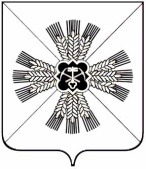 КЕМЕРОВСКАЯ ОБЛАСТЬАДМИНИСТРАЦИЯПРОМЫШЛЕННОВСКОГО МУНИЦИПАЛЬНОГО ОКРУГАПОСТАНОВЛЕНИЕот  « 22 » апреля 2022 № 594-П юпгт. ПромышленнаяОб утверждении программы «Профилактика рисков причинения вреда (ущерба) охраняемым законом ценностям при осуществлении муниципального контроля за исполнением единой теплоснабжающей организацией обязательств по строительству, реконструкции и (или) модернизации объектов теплоснабжения на территории Промышленновского муниципального округа на 2022 год» В соответствии с  Федеральным законом от 31.07.2020 № 248-ФЗ           «О государственном контроле (надзоре) и муниципальном контроле в Российской Федерации», Постановлением Правительства Российской Федерации от 25.06.2021 № 990 «Об утверждении Правил разработки и утверждения контрольными (надзорными) органами программы профилактики рисков причинения вреда (ущерба) охраняемым законом ценностям», Решением Совета народных депутатов Промышленновского муниципального округа от 24.02.2022 № 382 «Об утверждении Положения о муниципальном контроле за исполнением единой теплоснабжающей организацией обязательств по строительству, реконструкции и (или) модернизации объектов теплоснабжения на территории Промышленновского муниципального округа», заключением о результатах публичных слушаний от 12.04.2022 по рассмотрению проекта программы профилактики рисков причинения вреда (ущерба) охраняемым законом ценностям при осуществлении муниципального контроля за исполнением единой теплоснабжающей организацией обязательств по строительству, реконструкции и (или) модернизации объектов теплоснабжения на территории Промышленновского муниципального округа на 2022 год.:1. Утвердить программу «Профилактики рисков причинения вреда (ущерба) охраняемым законом ценностям при осуществлении муниципального контроля за исполнением единой теплоснабжающей организацией обязательств по строительству, реконструкции и (или) модернизации объектов теплоснабжения на территории Промышленновского муниципального округа на 2022 год».2. Настоящее постановление подлежит размещению на официальном сайте администрации Промышленновского муниципального округа в сети Интернет.3. Контроль за исполнением настоящего постановления возложить на заместителя главы – начальника Управления по жизнеобеспечению и строительству администрации Промышленновского муниципального округа А.А. Зарубина.4. Постановление вступает в силу со дня подписания.Исп. С.Н. КузнецовТел. 8 (38442)7-14-78                                   Глава Промышленновского муниципального округа           С.А. Федарюк